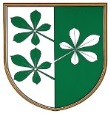 OBČINA KIDRIČEVOObčinski svetKopališka ul. 142325 Kidričevo									Predlog sklepaŠtev. Dne  Na podlagi 15. člena Statuta občine Kidričevo (Uradno glasilo slovenskih občin št. 62/16 in 16/18) in 88. člena Poslovnika Občinskega sveta Občine Kidričevo (Uradno glasilo slovenskih občin, št. 36/17 in 16/18) je občinski svet Občine Kidričevo, na svoji _______ redni seji, dne ______ 2020 sprejelS  K  L  E  PObčinski svet Občine Kidričevo sprejme, Odlok o spremembah in dopolnitvah občinskega podrobnega prostorskega načrta za del območja P16-S4 Njiverce 1 (sever).Odlok je priloga in sestavni del tega sklepa. 								Anton Leskovar;								župan								Občine Kidričevo 